Goalball UK Region B Intermediate League. 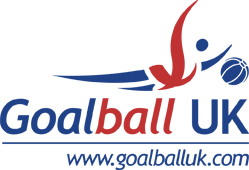  Reading Intermediate Tournament – 11th March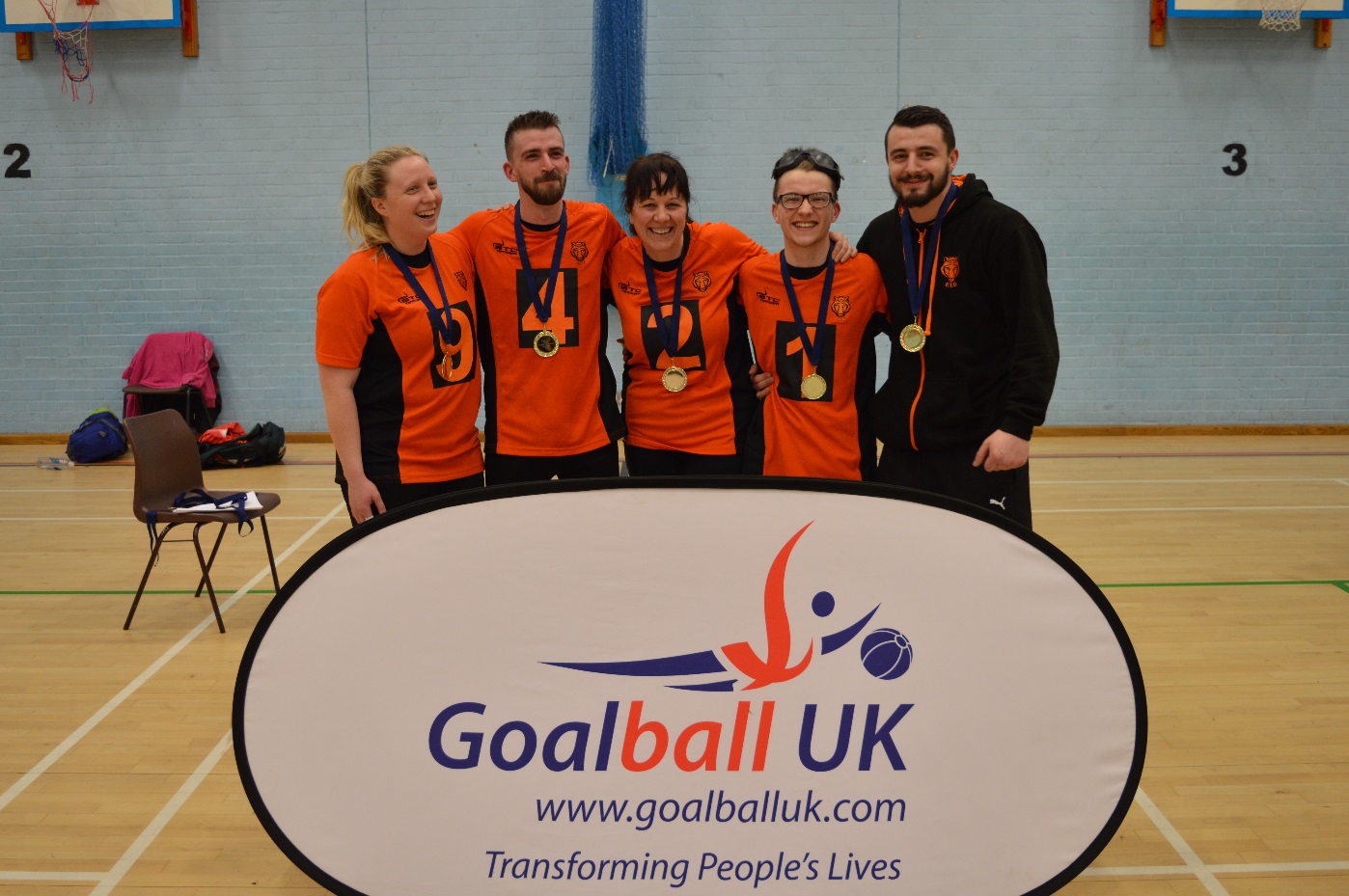 PositionTeamPoints1stFen Tigers102ndRNC Academy 83rdCambridge Dons64thNew College Worcester45thWinchester26thLondon Elephants17thBirmingham18thCroysutt Warriors 19thSouth Wales 1TimeTeam AVSTeam BGame 1  RNC Academy 9-3WinchesterGame 2 New College Worcester4-7Cambridge DonsGame 3Croysutt Warriors6-10London ElephantsGame 4South Wales1-11RNC Academy Game 5Birmingham6-14New College WorcesterGame 6Fen Tigers6-1Croysutt WarriorsGame 7Winchester6-4South WalesGame 8Cambridge Dons10-0BirminghamGame 9London Elephants2-10Fen TigersGame 10South Wales3-4BirminghamGame 11London Elephants5-11WinchesterGame 12Cambridge Dons 3-4Fen TigersGame 13Birmingham 6-5Croysutt WarriorsGame 14New College Worcester6-4WinchesterGame 15RNC Academy1-1Cambridge DonsGame 16Croysutt Warriors5-2South WalesGame 17New College Worcester7-2London ElephantsGame 18RNC Academy5-6Fen Tigers